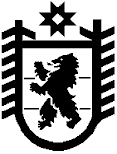 Республика КарелияKarjalan Tazavaldu Администрация Пряжинского национального муниципального районаPriäžän kanzallizen piirin hallindoПОСТАНОВЛЕНИЕ23.01.2024 г.				    № 22пгт ПряжаPriäžän kyläРуководствуясь статьёй 39 Градостроительного кодекса Российской Федерации, Уставом Пряжинского национального муниципального района Республики Карелия, и с учётом результатов публичных слушаний от 19 января 2024 года, администрация Пряжинского национального муниципального района  П О С Т А Н О В Л Я Е Т:1. Предоставить разрешение на условно разрешенный вид использования земельного участка с кадастровым номером 10:21:0030150:46
«Для индивидуального жилищного строительства» площадью 1102 кв. м., расположенного по адресу (местоположение): Российская Федерация, Республика Карелия, Пряжинский район, п. Чална, ул. Шоссейная, д. 42.2. Разместить настоящее постановление на платформе обратной связи,
на официальном сайте Пряжинского национального муниципального района: http://pryazha.org/ в разделе: Публичные слушания и опубликовать в газете «Наша Жизнь» - «Мейян Элайгу». Глава администрации 								   Д.А. БуевичО предоставлении разрешения на условно разрешенный вид использования земельного участка с кадастровым номером 10:21:0030150:46: «Для индивидуального жилищного строительства» 